在线参会报名表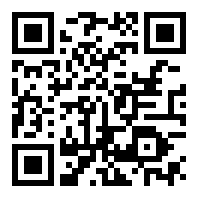 单位名称：报送材料情况表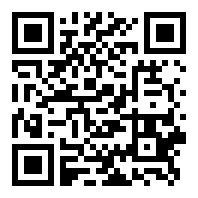 * 此表填写完成后，与材料一起作为附件提交至委员会电子邮箱：zhongguoshequ@vip.163.com。姓 名性 别部 门职 务手机号微信或QQ号单位名称：单位名称：单位名称：联 系 人：联 系 人：联系电话：材料标题：材料标题：材料标题：材料类别：    工作经验 □            工作案例 □材料类别：    工作经验 □            工作案例 □材料类别：    工作经验 □            工作案例 □材料基本情况（填写报送材料的提要或纲要）（填写报送材料的提要或纲要）